تقرير كلية العلوم المركزتم تعريف أعضاء الهيئة التدريسية على البوابة الجديدة لمكتبة جامعة البلقاء التطبيقية وهي من خلال الرابط التالي: http://bau.coe.deep-knowledge.net وكلك تم تعريفهم بقواعد البيانات التي تشترك بها الجامعة والكليات التابعة لها وشرح تفصيلي عن التخصصات التي تتضمنها كل قاعدة. 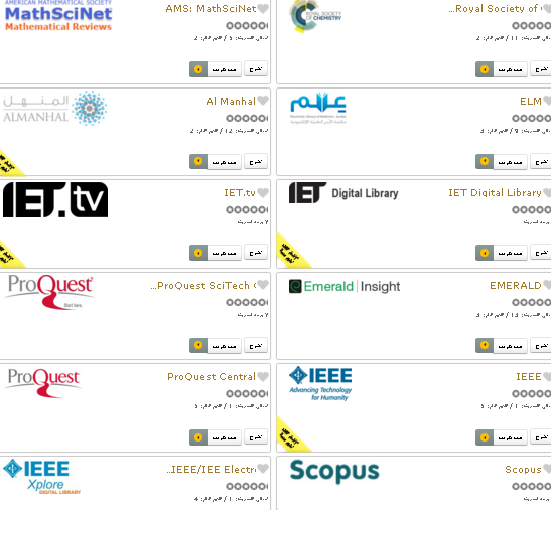 عمل live demo على قواعد البيانات وكيفية البحث فيها من خلال عدة محددات مثل:اسم المؤلف. العنوان. أسم الناشر. اسم المجلة/ الكتاب. ISSN/ISBN. وكذلك البحث في قاعدة SCOPUS- WEB OF SCIENCE لخاصة بالاستشهادات المرجعية.  